Bước 1. Gõ * và ấn tab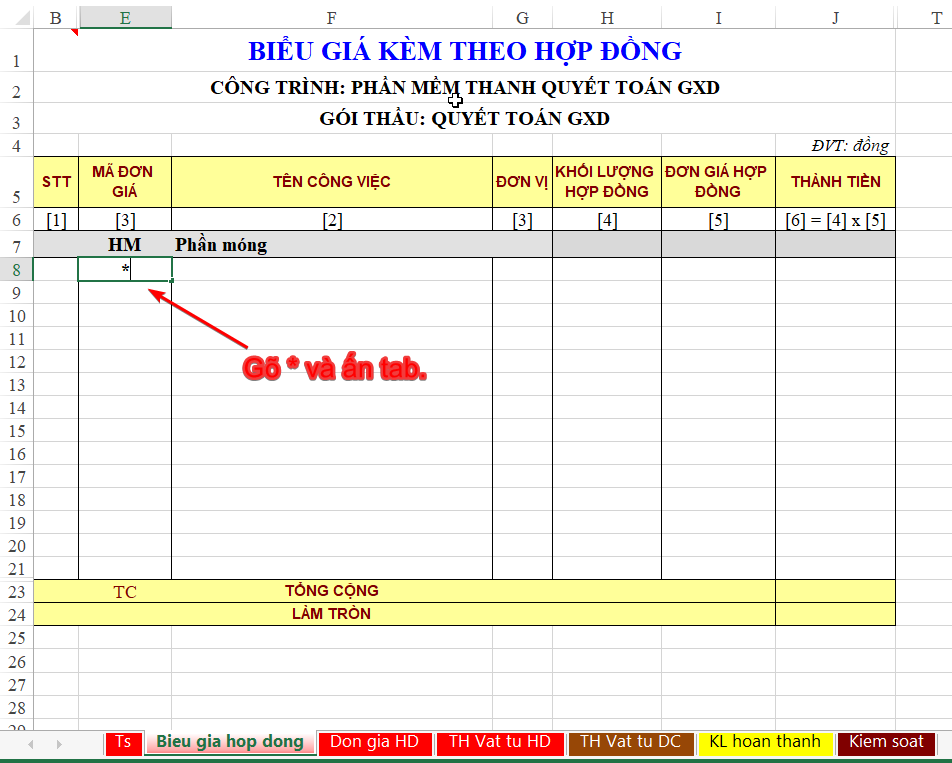 Bước 2. Nhập tên, nội dung đè lênVí dụ Mục 1 (nhớ có dấu cách ở sau số 1 cho phần mềm hiểu là không tính toán khối lượng với ố 1)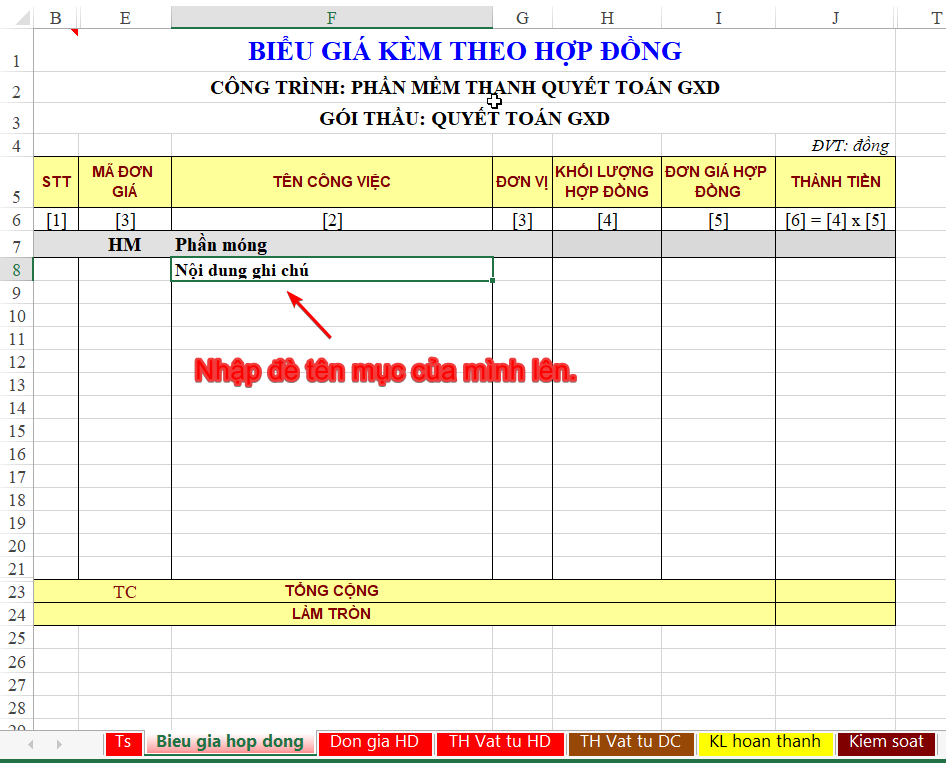 Sau khi nhập chữ Mục 1 đè lên chữ Nội dung ghi chú sẽ có kết quả như sau: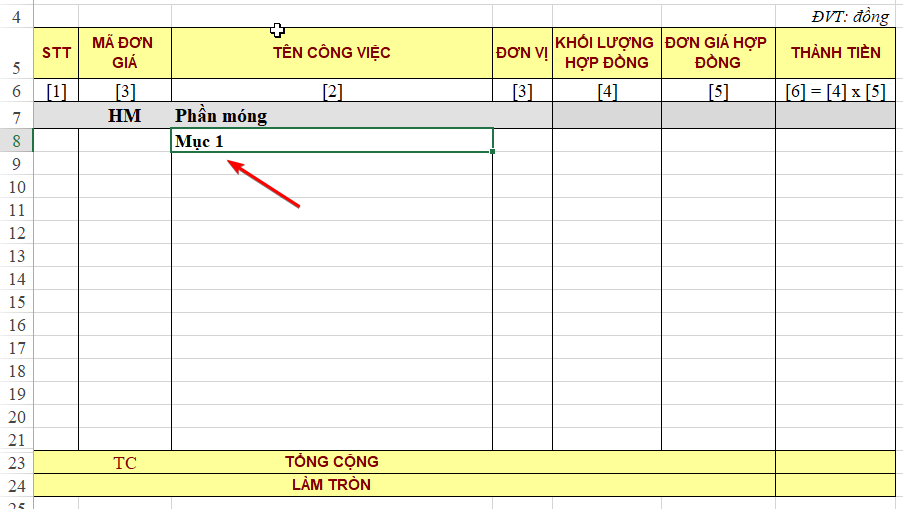 Bước 3. Bắt đầu nhập tên các công việc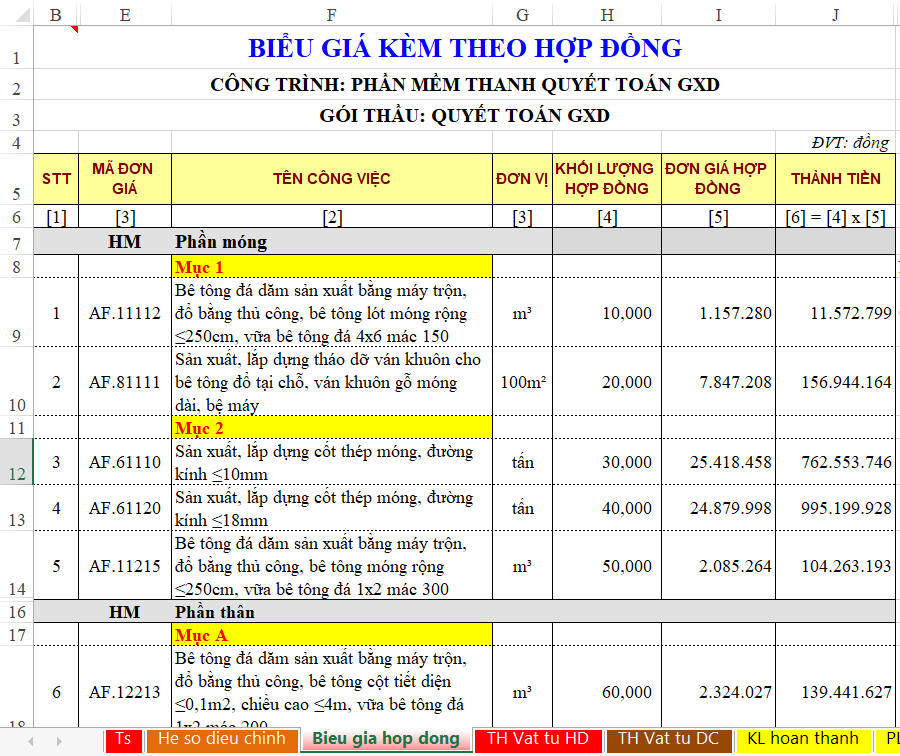 Bước 4. Tạo giai đoạn thanh toánChạy lệnh Tạo giai đoạn thanh toán như trong hình: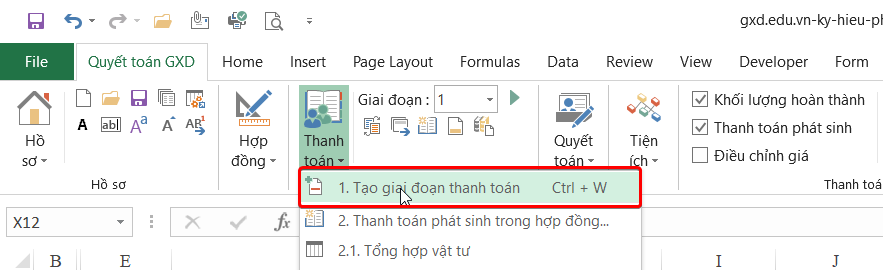 Kết quả nhận được bên sheet Khối lượng: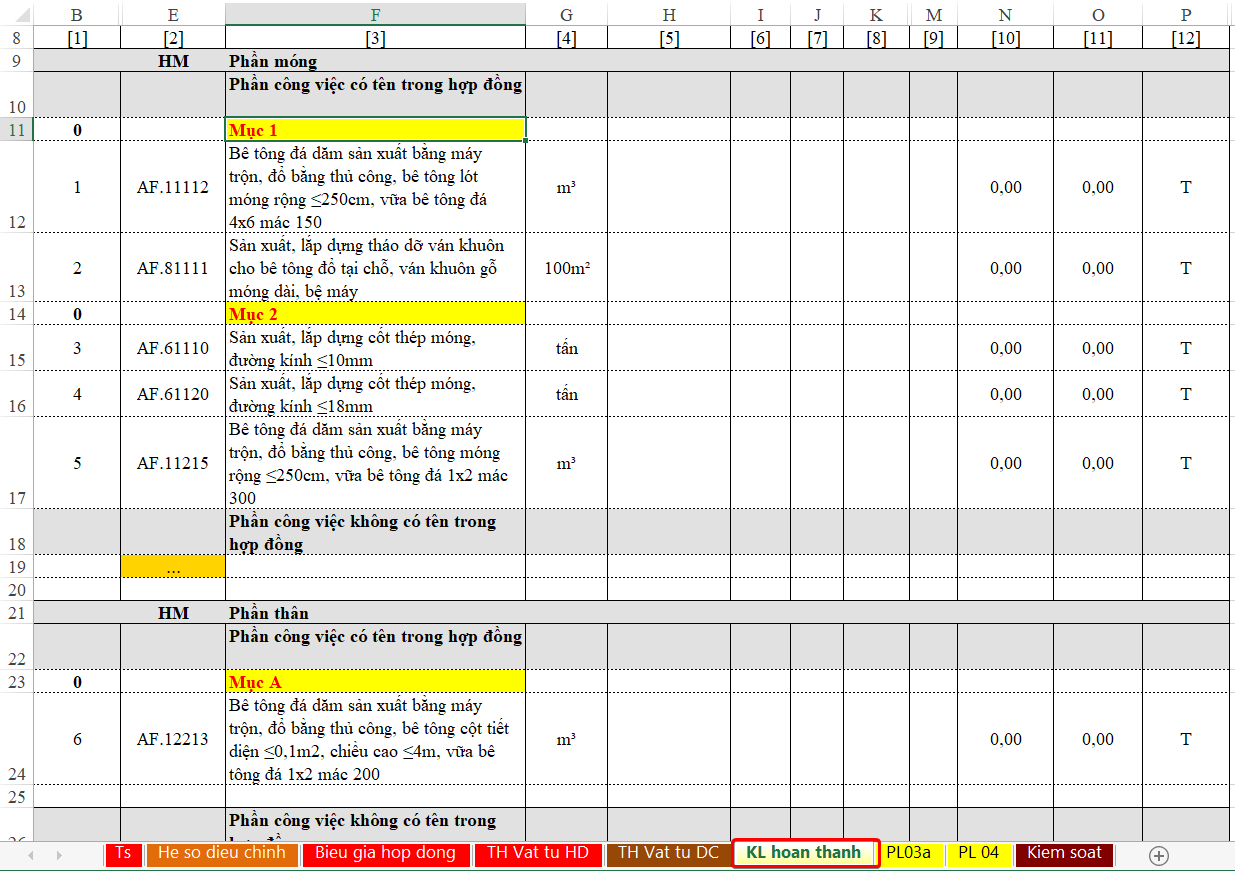 Kết quả nhận được bên sheet PL03a: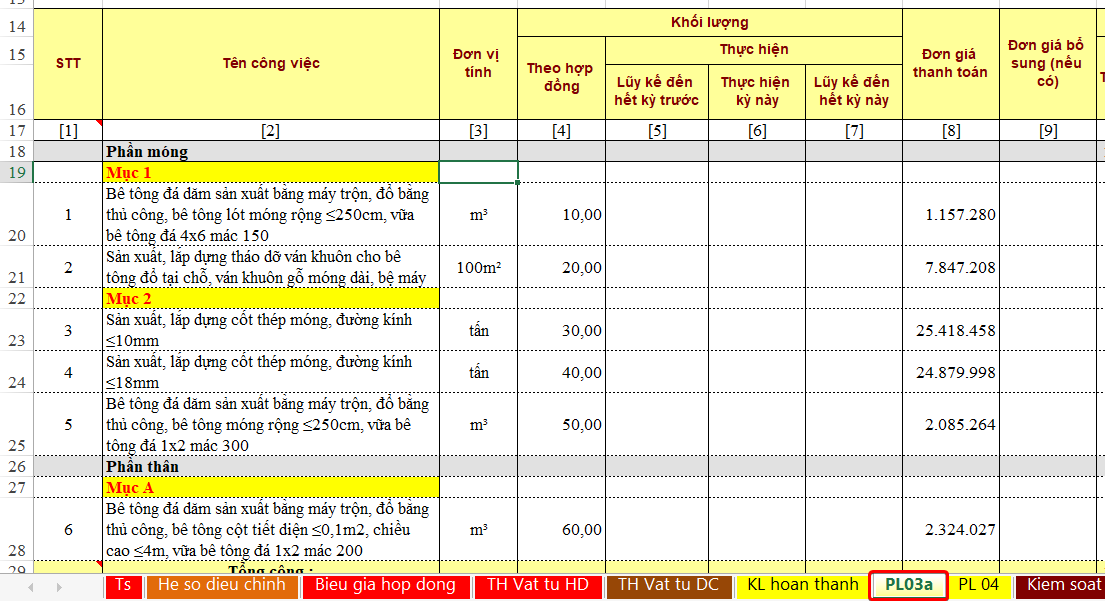 